1)	Erstelle ein neues Word Dokument und schreibe folgenden unterhalb fett dargestellten Text ab.Monat Ware Menge GesamtMai Kartoffel 800 kg 400,00 €Juni Salat 250 Stk. 120,00 €Juli Karotten 400 kg 310,00 €August Sellerie 280 Stk. 300,00 €Formatiere nun diese Textpassagen mit genauen Tabulatorangaben.Definiere entsprechende Tabulatoren und lösche alle überflüssigen Leerzeichen heraus!
Setze die Monate:			linksbündig bei Position 2,1 cmSetze die Ware:			linksbündig bei Position 5 cm, Füllzeichen punktiertSetze die Menge:			linksbündig auf 9,2 cmSetze die Gesamteurobeträge:	rechtsbündig auf 14 cm2)	Mache unterhalb 2 Absatzschaltungen und schreibe dann folgende Sätze genau ab. Verwende dazu:Schriftart Cambria, Schriftgröße 16pt, Schriftfarbe blau	---------------------------------------------------------------------------------------------------------------	Das Grundstück beträgt 657 m² und es ist mit einem Aushub von 300 m³ zu rechnen.	Der ATX1 und DAX2 ist konstant.	Dieser Teil des Textes ist durchgestrichen, jener nicht.	---------------------------------------------------------------------------------------------------------------3)	Mache darunter 2 Absatzschaltungen und schreibe dann folgenden Satz genau ab. Verwende dazu:Schriftart Cambria, Schriftgröße 12pt, Schriftfarbe schwarzStelle diesen Satz mit einem 1,5 fachen Zeilenabstand dar.	---------------------------------------------------------------------------------------------------------------Ein Drucker ist in der Datenverarbeitung ein Peripheriegerät eines Computers zur Ausgabe von Daten auf ein Trägermedium, meist Papier.	---------------------------------------------------------------------------------------------------------------4)	Mache darunter 2 Absatzschaltungen und schreibe dann folgende Absätze (Wörter) genau ab. Verwende dazu:Schriftart Cambria, Schriftgröße 12pt, Schriftfarbe schwarzStelle diese nun als Liste, wie in der Abbildung gezeigt dar:	---------------------------------------------------------------------------------------------------------------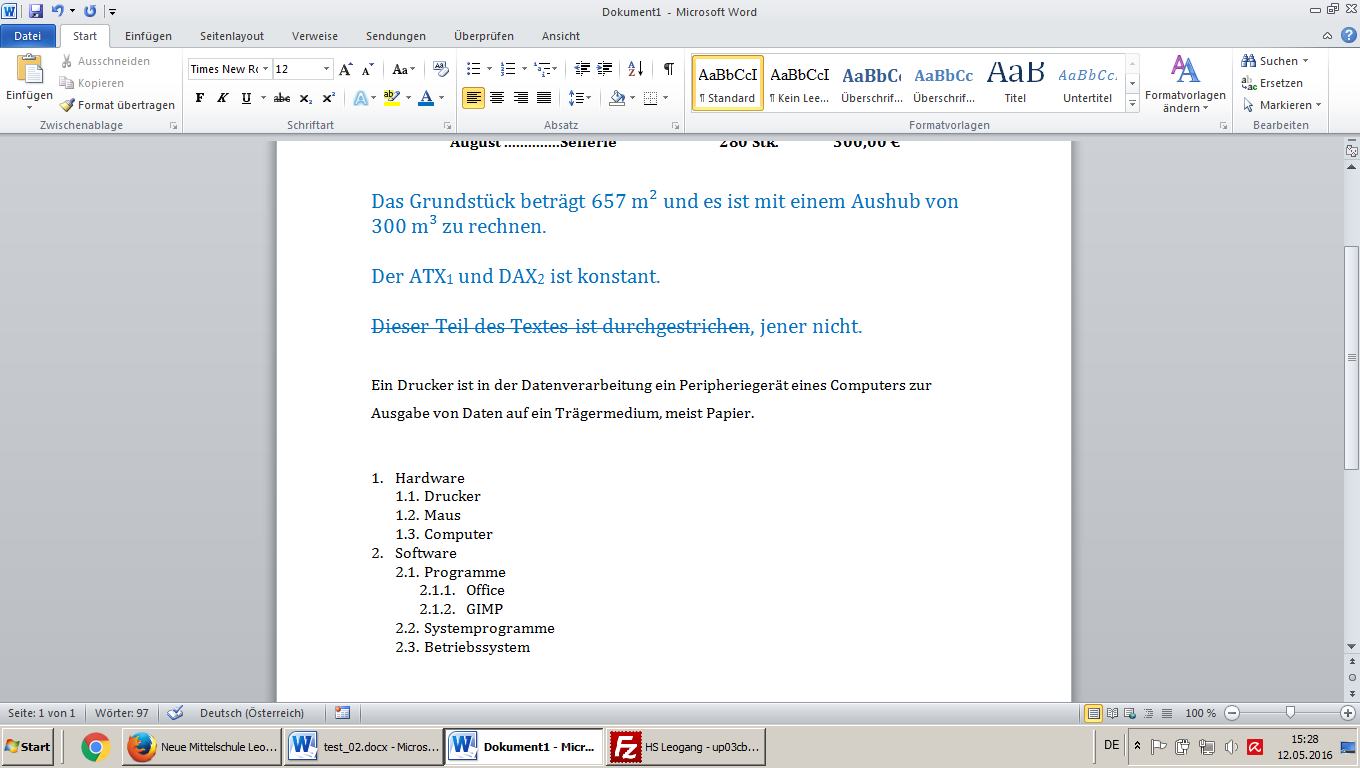 HardwareDruckerMausComputerSoftwareProgrammeOfficeGIMPSystemprogrammeBetriebssystem	---------------------------------------------------------------------------------------------------------------